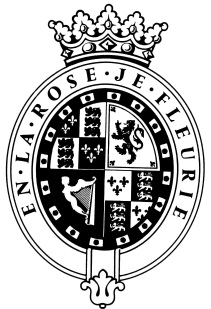 GOODWOODThe RoleThe Motor Circuit Administrator will be part of the Motor Circuit team and will report to the Office Manager.About usGoodwood is a quintessentially English estate, set in 12,000 acres of rolling West Sussex countryside. Rooted in our heritage, we deliver extraordinary and engaging experiences in modern and authentic ways.  But what really sets us apart is our people.  It is their passion, enthusiasm and belief in the many things we do that makes Goodwood the unique place it is.Passionate PeopleIt takes a certain sort of person to flourish in such a fast-paced, multi-dimensional environment like Goodwood.  We look for talented, self-motivated and enthusiastic individuals who will be able to share our passion for Goodwood to be ‘the home of exceptional experiences’.Our ValuesThe Real Thing	      Derring-Do 	  Obsession for Perfection    Sheer Love of LifePurpose of the roleThe Motor Circuit Administrator will be responsible for supporting the Motor Circuit team with general administration tasks. They will be the first point of contact for general enquiries and responsible for the day to day processing of invoices and timesheets. Key responsibilitiesWork with finance team to process invoices, update forecasts and chase paymentsOrganising meetings and scheduling appointmentsManaging correspondence, including phone calls, emails, letters and packagesPerforming data entry roles, including updating records and databases for personnel, financial, legal and marketing informationManaging inventory of office supplies, including stationery and multimedia equipment to ensure smooth office operationsSupporting the Motor Circuit Hosts as required Any other duties as reasonably requested from time to time, including the Marketing teamAlways inspired by Goodwood’s heritageDaring to surprise and delightStriving to do things even betterSharing our infectious enthusiasm